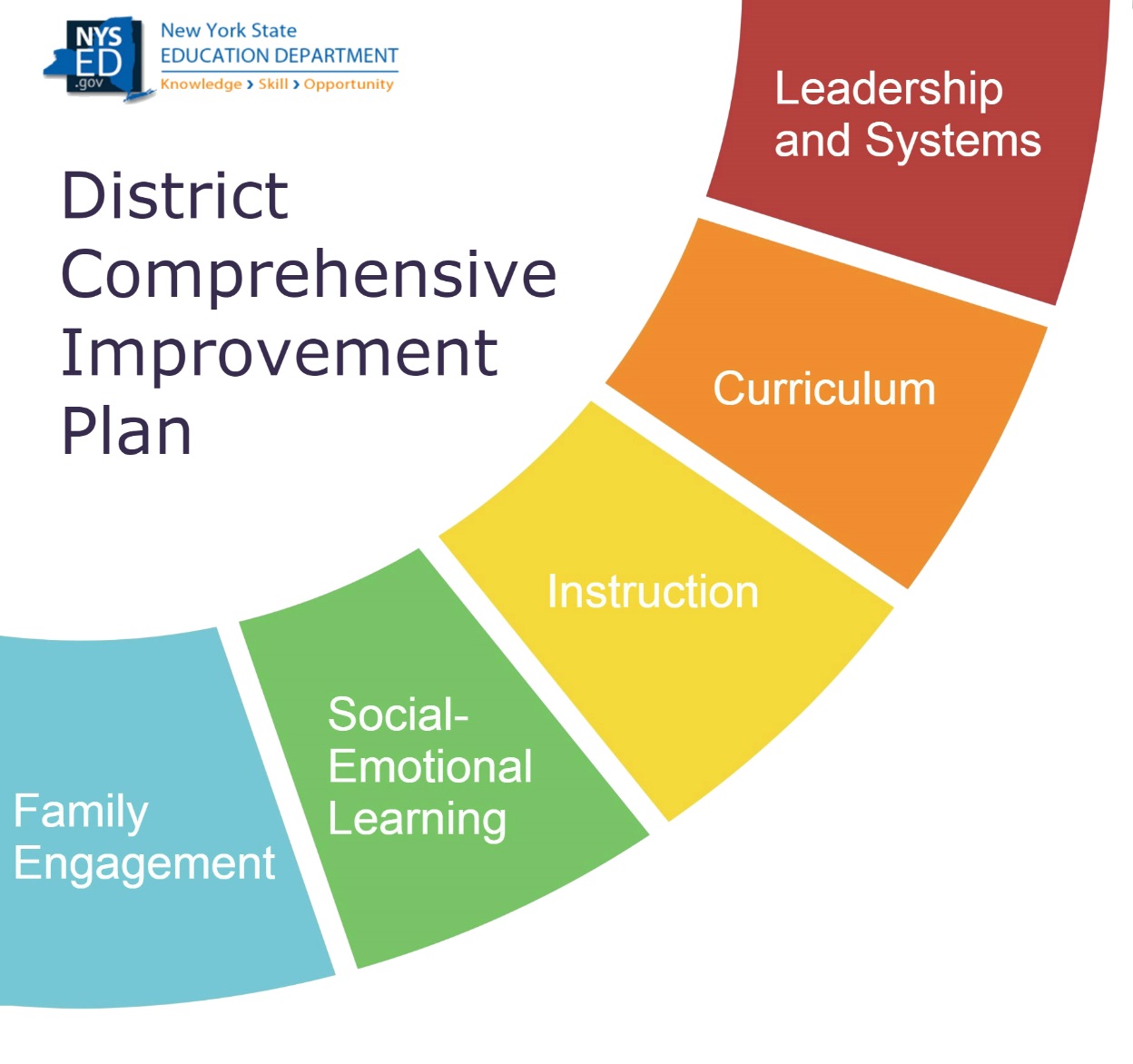 DCIP Planning Document for 2021-22 DCIPA Message to District Leaders:The District Comprehensive Improvement Plan (DCIP) Planning Document is designed to help districts consider the conditions within the District that need attention when developing the 2021-22 DCIP.  The DCIP Planning Document provides the District with the opportunity to reflect on the way in which the schools within the District are organized to promote achievement.  While this document is intended to serve as a foundation for the DCIP, NYSED strongly encourages districts to take a deeper look at relevant data across the District to best support the District’s ability to identify specific solutions for their unique needs.  This document will involve:Reviewing the District’s vision, values, and aspirationsReviewing the 2021-22 Commitments made by CSI/TSI schools in the districtEvaluating the impact of COVID-19Considering the effectiveness of the 2020-21 DCIPUnderstanding local dataNYSED encourages districts to be strategic in how they address their needs and to be mindful of the number of priorities and changes they attempt to address each year.  When developing your 2021-22 DCIP, consider ways the Priorities intersect so that the DCIP is aligned to support the pressing needs of the district.   Rather than identifying multiple independent Priorities within the DCIP, consider ways that Priorities could be supported through a strategic approach that allows for the work being done in one area to support the work being done in another area. Section 1: District’s Vision, Values, and AspirationsSection 2: School CommitmentsSection 3: Considering What was Learned in 2020-21Evaluating the Impact of COVID-19Evaluating the Success of the 2020-21 DCIPRefer to the 2020-21 DCIP to complete the information below.Considering the Effectiveness of Previous Resource Decisions Identify the top three areas where the District directed its 2020-21 Title 1 1003(a) District-level Improvement Funds.  Understanding Local DataUse the space below to include at least five local data points that the District has collected that are relevant to understanding the District.  These could include:State-collected data from the NYSED District Report Card, such as the teacher turnover rateDistrict-collected data, such as survey resultsDistrictwide academic assessment dataStudent engagement/attendance dataStudent social-emotional health dataWhen possible, consider data from the 2020-21 school year.Example: District survey data indicated that 44% of students say that they do not feel challenged in class.Section 4: Putting it all togetherReview your responses to sections 1, 2 and 3 to identify 3 to 5 Priorities for the 2021-22 DCIP.  Identify the Priorities below and indicate how those Priorities support the themes that emerged in the previous sections.Priority 1: This Priority helps support (indicate all that apply) The District’s Vision (Section 1, Question 1) The District’s Values and Aspirations not captured through Vision (Section 1, Question 2) Themes from Student Interviews (Section 1, Questions 3-4) Themes from the Equity Self-Reflection (Section 1, Questions 5-6)  Commitments made by our identified school(s) (Section 2, Question 1)  Impact of COVID-19 (Section 3 – Evaluating the Impact of COVID-19) Recent Data (Section 3 – Understanding Local Data)Priority 2: This Priority helps support (indicate all that apply) The District’s Vision (Section 1, Question 1) The District’s Values and Aspirations not captured through Vision (Section 1, Question 2) Themes from Student Interviews (Section 1, Questions 3-4) Themes from the Equity Self-Reflection (Section 1, Questions 5-6)  Commitments made by our identified school(s) (Section 2, Question 1)  Impact of COVID-19 (Section 3 – Evaluating the Impact of COVID-19) Recent Data (Section 3 – Understanding Local Data)Priority 3: This Priority helps support (indicate all that apply) The District’s Vision (Section 1, Question 1) The District’s Values and Aspirations not captured through Vision (Section 1, Question 2) Themes from Student Interviews (Section 1, Questions 3-4) Themes from the Equity Self-Reflection (Section 1, Questions 5-6)  Commitments made by our identified school(s) (Section 2, Question 1)  Impact of COVID-19 (Section 3 – Evaluating the Impact of COVID-19) Recent Data (Section 3 – Understanding Local Data)Priority 4 (if applicable)This Priority helps support (indicate all that apply) The District’s Vision (Section 1, Question 1) The District’s Values and Aspirations not captured through Vision (Section 1, Question 2) Themes from Student Interviews (Section 1, Questions 3-4) Themes from the Equity Self-Reflection (Section 1, Questions 5-6)  Commitments made by our identified school(s) (Section 2, Question 1)  Impact of COVID-19 (Section 3 – Evaluating the Impact of COVID-19) Recent Data (Section 3 – Understanding Local Data)Priority 5 (if applicable): This Priority helps support (indicate all that apply) The District’s Vision (Section 1, Question 1) The District’s Values and Aspirations not captured through Vision (Section 1, Question 2) Themes from Student Interviews (Section 1, Questions 3-4) Themes from the Equity Self-Reflection (Section 1, Questions 5-6)  Commitments made by our identified school(s) (Section 2, Question 1)  Impact of COVID-19 (Section 3 – Evaluating the Impact of COVID-19) Recent Data (Section 3 – Understanding Local Data)NEXT STEPSYou have now completed the DCIP planning document.  When developing your 2021-22 DCIP, please take into consideration your reflection on the District’s vision, values, and aspirations, the Commitments selected by the identified school(s) in your district, and what the District learned from the past school year to determine the best strategies to pursue. The Priorities identified in this document should correspond with the Priorities in your DCIP.Please submit this document to dcip@nysed.gov when you submit your 2021-22 DCIP.DistrictWhat is the District’s vision?In recognition that sometimes vision statements may not be a current reflection of the District’s values and aspirations, is there anything else important to know about what the District values and aspires to be that is not captured in the current vision?What themes emerged through the Student Interviews in your identified school(s) that let you know that you have made progress toward the vision, values, and aspirations of the District?What themes emerged through the Student Interviews in your identified school(s) that let you know that you still have work to be done toward the vision, values, and aspirations of the District?What themes emerged through the Equity Self-Reflection in your identified school(s) that let you know that you have made progress toward the vision, values, and aspirations of the District?What themes emerged through the Equity Self-Reflection in your identified school(s) that let you know that you still have work to be done toward the vision, values, and aspirations of the District?What Commitments did your identified school(s) make in their 2021-22 SCEP(s)?  Provide the Commitments for each identified school.Was there anything on the “Leveraging Resources to Advance Our SCEP” document that your identified school(s) completed that surprised you?  What do you envision to be the three to six largest expenses from those identified on the “Leveraging Resources to Advance Our SCEP” document that your identified school(s) completed?  Based on your review of the Resources section for each Commitment on the SCEP(s) and the Leveraging Resources document from each identified school, what are the most effective ways for the District to use People to advance these Commitments at the identified school(s), and, if applicable, at other schools in the District? Based on your review of the Resources section for each Commitment on the SCEP(s) and the Leveraging Resources document from each identified school, what are the most effective ways for the District to use Money, Space, and Time to advance these Commitments at the identified school(s), and, if applicable, at other schools in the District?What needs emerged as a result the COVID-19 pandemic?What has the District learned through its efforts to address these needs?How will these lessons learned be incorporated into the 2021-22 DCIP?Priority 1 in 2020-21 DCIP:Was the District able to achieve the Qualitative and Quantitative Outcomes identified for this Priority?If the identified outcomes were not achieved, in the space below, identify factors that may have contributed to the District not achieving these outcomes. FactorsPriority 2 in 2020-21 DCIP:Was the District able to achieve the Qualitative and Quantitative Outcomes identified for this Priority?If the identified outcomes were not achieved, in the space below, identify factors that may have contributed to the District not achieving these outcomes. FactorsPriority 3 in 2020-21 DCIP:Was the District able to achieve the Qualitative and Quantitative Outcomes identified for this Priority?If the identified outcomes were not achieved, in the space below, identify factors that may have contributed to the District not achieving these outcomes. FactorsPriority 4 in 2020-21 DCIP:Was the District able to achieve the Qualitative and Quantitative Outcomes identified for this Priority?If the identified outcomes were not achieved, in the space below, identify factors that may have contributed to the District not achieving these outcomes. FactorsPriority 5 in 2020-21 DCIP:Was the District able to achieve the Qualitative and Quantitative Outcomes identified for this Priority?If the identified outcomes were not achieved, in the space below, identify factors that may have contributed to the District not achieving these outcomes. FactorsAfter reviewing your success in achieving the 2020-21 DCIP Priorities, what will you do differently in implementing your 2021-22 DCIP as a result of lessons learned?#1 Recipient/Use of District Improvement Funds:What was your goal in directing funds in this manner?Have you met this goal?  How do you know?What practices (including student practices and teacher practices) look different in the District now as a result of this expenditure?#2 Recipient/Use of District Improvement Funds:What was your goal in directing funds in this manner?Have you met this goal?  How do you know?What practices (including student practices and teacher practices) look different in the District now as a result of this expenditure?#3 Recipient/Use of District Improvement Funds:What was your goal in directing funds in this manner?Have you met this goal?  How do you know?What practices (including student practices and teacher practices) look different in the District now as a result of this expenditure?After considering the effectiveness of previous resource allocation decisions, what will you do differently in implementing your 2021-22 DCIP as a result of lessons learned?District-level DataWhat will the District prioritize to extend success in 2021-22? What will the District prioritize to extend success in 2021-22? What will the District prioritize to extend success in 2021-22? What will the District prioritize to extend success in 2021-22? What will the District prioritize to extend success in 2021-22? 